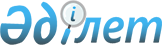 Об установлении квоты рабочих мест для инвалидов организациям города Павлодара
					
			Утративший силу
			
			
		
					Постановление акимата города Павлодара Павлодарской области от 29 декабря 2016 года № 1418/35. Зарегистрировано Департаментом юстиции Павлодарской области 12 января 2017 года № 5344. Утратило силу постановлением акимата города Павлодара Павлодарской области от 5 марта 2019 года № 238/1 (вводится в действие со дня его первого официального опубликования)
      Сноска. Утратило силу постановлением акимата города Павлодара Павлодарской области от 05.03.2019 № 238/1 (вводится в действие со дня его первого официального опубликования).
      В соответствии с подпунктом 1) статьи 31 Закона Республики Казахстан от 13 апреля 2005 года "О социальной защите инвалидов в Республике Казахстан", подпунктом 6) статьи 9 Закона Республики Казахстан от 6 апреля 2016 года "О занятости населения", Правилами квотирования рабочих мест для инвалидов, утвержденными Приказом Министра здравоохранения и социального развития Республики Казахстан от 13 июня 2016 года № 498, в целях обеспечения занятости инвалидов, акимат города Павлодара ПОСТАНОВЛЯЕТ:
      1. Установить квоту рабочих мест для инвалидов организациям города Павлодара, без учета рабочих мест на тяжелых работах, работах с вредными, опасными условиями труда, со списочной численностью работников:
      от пятидесяти до ста человек - в размере двух процентов списочной численности работников;
      от ста одного до двухсот пятидесяти человек - в размере трех процентов списочной численности работников;
      свыше двухсот пятидесяти одного человека - в размере четырех процентов списочной численности работников, согласно приложению.
      2. Контроль за исполнением данного постановления возложить на заместителя акима города Турсукпаева А. К.
      3. Настоящее постановление вводится в действие по истечении десяти календарных дней после дня его первого официального опубликования. Квота рабочих мест для инвалидов по организациям города Павлодара
					© 2012. РГП на ПХВ «Институт законодательства и правовой информации Республики Казахстан» Министерства юстиции Республики Казахстан
				
      Аким города Павлодара

Н. Ашимбетов
Приложение
к постановлению акимата
города Павлодара от "29"
декабря 2016 года № 1418/35
№ п/п
Наименование организации
Списочная численность работников без учета рабочих мест на тяжелых работах, работах с вредными, опасными условиями труда, человек
Размер квоты (от списочной численности работников), %
Количество рабочих мест для инвалидов, человек
1
2
3
4
5
1.
Государственное учреждение "Управление образования Павлодарской области"
83
2
2
2.
Государственное учреждение "Гимназия № 3 для одаренных детей" города Павлодара
91
2
2
3.
Государственное учреждение "Средняя общеобразовательная специализированная школа профильной адаптации № 7 города Павлодара"
75
2
1
4.
Государственное учреждение "Управление экономики и бюджетного планирования Павлодарской области"
58
2
1
5.
Государственное учреждение "Средняя общеобразовательная школа № 13 города Павлодара"
73
2
1
6.
Государственное учреждение "Средняя общеобразовательная школа № 1 города Павлодара"
78
2
2
7.
Государственное учреждение "Средняя общеобразовательная школа № 28 города Павлодара"
79
2
2
8.
Государственное учреждение "Средняя общеобразовательная школа № 18 города Павлодара"
84
2
2
9.
Государственное учреждение "Средняя общеобразовательная школа № 30 города Павлодара"
81
2
2
10.
Государственное казенное коммунальное предприятие "Ясли-сад № 53 города Павлодара" отдела образования города Павлодара, акимата города Павлодара
65
2
1
11.
Государственное казенное коммунальное предприятие "Ясли-сад № 116 города Павлодара" отдела образования города Павлодара, акимата города Павлодара
65
2
1
12.
Государственное казенное коммунальное предприятие "Детско-юношеский центр экологии и туризма" отдела образования города Павлодара, акимата города Павлодара
53
2
1
13.
Государственное казенное коммунальное предприятие "Ясли-сад № 111 санаторного типа города Павлодара для тубинфицированных детей" отдела образования города Павлодара, акимата города Павлодара
63
2
1
14.
Государственное казенное коммунальное предприятие "Ясли-сад № 51 города Павлодара" отдела образования города Павлодара, акимата города Павлодара
67
2
1
15.
Государственное казенное коммунальное предприятие "Ясли-сад № 19 города Павлодара" отдела образования города Павлодара, акимата города Павлодара
51
2
1
16.
Государственное казенное коммунальное предприятие "Детская музыкальная школа № 1 имени Курмангазы" отдела образования города Павлодара, акимата города Павлодара"
92
2
2
17.
Государственное казенное коммунальное предприятие "Ясли-сад № 112 города Павлодара" отдела образования города Павлодара, акимата города Павлодара"
87
2
2
18.
Государственное казенное коммунальное предприятие "Ясли-сад № 38 города Павлодара" отдела образования города Павлодара, акимата города Павлодара
62
2
1
19.
Государственное казенное коммунальное предприятие "Ясли-сад № 84 города Павлодара" отдела образования города Павлодара, акимата города Павлодара
76
2
2
20.
Государственное казенное коммунальное предприятие "Ясли-сад № 16 города Павлодара" отдела образования города Павлодара, акимата города Павлодара
67
2
1
21.
Государственное казенное коммунальное предприятие "Ясли-сад № 82 города Павлодара специализированного типа для детей с нарушением зрения" отдела образования города Павлодара, акимата города Павлодара
55
2
1
22.
Государственное казенное коммунальное предприятие "Ясли-сад № 96 города Павлодара - центр гармонического развития "Радуга" отдела образования города Павлодара, акимата города Павлодара"
66
2
1
23.
Государственное казенное коммунальное предприятие "Дошкольная гимназия № 122 города Павлодара" отдела образования города Павлодара, акимата города Павлодара
50
2
1
24.
Государственное казенное коммунальное предприятие "Ясли-сад № 1 города Павлодара" отдела образования города Павлодара, акимата города Павлодара
54
2
1
25.
Государственное казенное коммунальное предприятие "Ясли-сад № 121 города Павлодара" отдела образования города Павлодара, акимата города Павлодара
72
2
1
26.
Государственное казенное коммунальное предприятие "Ясли-сад № 93 города Павлодара" отдела образования города Павлодара, акимата города Павлодара
50
2
1
27.
Государственное казенное коммунальное предприятие "Ясли-сад № 104 города Павлодара" отдела образования города Павлодара, акимата города Павлодара
70
2
1
28.
Государственное казенное коммунальное предприятие "Учебно-воспитательный комплекс № 42 - дошкольная гимназия-школа с прогимназическими классами города Павлодара" отдела образования города Павлодара, акимата города Павлодара
69
2
1
29.
Государственное казенное коммунальное предприятие "Ясли-сад № 7 города Павлодара" отдела образования города Павлодара, акимата города Павлодара
83
2
2
30.
Государственное казенное коммунальное предприятие "Детская музыкальная школа № 2" отдела образования города Павлодара, акимата города Павлодара"
62
2
1
31.
Государственное казенное коммунальное предприятие "Центральный стадион" отдела физической культуры и спорта города Павлодара, акимата города Павлодара
51
2
1
32.
Государственное казенное коммунальное предприятие "Ясли-сад № 126 города Павлодара - детский центр эстетического развития" отдела образования города Павлодара, акимата города Павлодара
72
2
1
33.
Государственное казенное коммунальное предприятие "Ясли-сад № 5 города Павлодара" отдела образования города Павлодара, акимата города Павлодара
70
2
1
34.
Государственное казенное коммунальное предприятие "Ясли-сад № 2 города Павлодара" отдела образования города Павлодара, акимата города Павлодара
72
2
1
35.
Государственное казенное коммунальное предприятие "Ясли-сад № 10 города Павлодара" отдела образования города Павлодара, акимата города Павлодара
60
2
1
36.
Государственное казенное коммунальное предприятие "Ясли-сад № 4 города Павлодара отдела образования города Павлодара, акимата города Павлодара"
54
2
1
37.
Государственное казенное коммунальное предприятие "Ясли-сад № 3 города Павлодара" отдела образования города Павлодара, акимата города Павлодара
64
2
1
38.
Государственное казенное коммунальное предприятие "Ясли-сад № 6 города Павлодара отдела образования города Павлодара, акимата города Павлодара"
60
2
1
39.
Государственное казенное коммунальное предприятие "Ясли - сад № 21 города Павлодара" отдела образования города Павлодара, акимата города Павлодара
74
2
1
40.
Государственное казенное коммунальное предприятие "Ясли - сад № 28 города Павлодара" отдела образования города Павлодара, акимата города Павлодара
55
2
1
41.
Государственное казенное коммунальное предприятие "Ясли - сад № 23 города Павлодара" отдела образования города Павлодара, акимата города Павлодара
68
2
1
42.
Государственное казенное коммунальное предприятие "Ясли - сад № 22 санаторного типа для тубинфицированных детей города Павлодара" отдела образования города Павлодара, акимата города Павлодара
70
2
1
43.
Государственное коммунальное предприятие "Ясли-сад № 33 города Павлодара" отдела образования города Павлодара, акимата города Павлодара
58
2
1
44.
Государственное коммунальное казенное предприятие "Детско-молодежный центр спорта" отдела физической культуры и спорта города Павлодара, акимата города Павлодара
125
3
4
45.
Государственное казенное коммунальное предприятие "Ясли-сад № 54 города Павлодара" отдела образования города Павлодара, акимата города Павлодара
72
2
1
46.
Коммунальное государственное казенное предприятие "Детский-сад № 39 города Павлодара коррекционного типа для детей с нарушениями интеллекта" отдела образования города Павлодара, акимата города Павлодара
53
2
1
47.
Коммунальное государственное казенное предприятие "Павлодарский химико-механический колледж" управления образования Павлодарской области, акимата Павлодарской области
90
2
2
48.
Коммунальное государственное казенное предприятие "Областной центр народного творчества и культурно-досуговой деятельности "Шаңырақ" управления культуры, архивов и документации Павлодарской области, акимата Павлодарской области
108
3
3
49.
Коммунальное государственное казенное предприятие "Павлодарский машиностроительный колледж" управления образования Павлодарской области, акимата Павлодарской области
75
2
1
50.
Коммунальное государственное казенное предприятие "Павлодарский бизнес-колледж" управления образования Павлодарской области, акимата Павлодарской области
98
2
2
51.
Коммунальное государственное казенное предприятие "Врачебно-физкультурный диспансер" управления, физической культуры и спорта Павлодарской области, акимата Павлодарской области
83
2
2
52.
Коммунальное государственное казенное предприятие "Школа высшего спортивного мастерства" управления физической культуры и спорта Павлодарской области, акимата Павлодарской области
68
2
1
53.
Коммунальное государственное казенное предприятие "Павлодарский колледж строительства и коммунального хозяйства" управления образования Павлодарской области, акимата Павлодарской области
66
2
1
54.
Коммунальное государственное казенное предприятие "Дворец спорта "Баянтау" управления физической культуры и спорта Павлодарской области, акимата Павлодарской области
80
2
2
55.
Коммунальное государственное казенное предприятие "Детско-юношеская спортивная школа № 4" отдела физической культуры и спорта города Павлодара, акимата города Павлодара
81
2
2
56.
Коммунальное государственное предприятие "Центр оказания специальных социальных услуг реабилитации детей с нарушением опорно-двигательного аппарата" управления координации занятости и социальных программ Павлодарской области
102
3
3
57.
Коммунальное государственное учреждение "Областной центр оказания специальных социальных услуг реабилитации престарелых и инвалидов "Ардагерлер үйі" управления координации занятости и социальных программ Павлодарской области
93
2
2
58.
Коммунальное государственное учреждение "Государственный архив Павлодарской области" управления культуры, архивов и документации Павлодарской области, акимата Павлодарской области
55
2
1
59.
Медицинское учреждение "Областная стоматологическая поликлиника"
50
2
1
60.
Товарищество с ограниченной ответственностью "Автохозяйство Павлодарской области"
71
2
1
61.
Товарищество с ограниченной ответственностью "Глория-фарм"
75
2
1
62.
Товарищество с ограниченной ответственностью компания "СТИРОЛ"
63
2
1
63.
Товарищество с ограниченной ответственностью "ДОМ ПЕЧАТИ"
50
2
1
64.
Товарищество с ограниченной ответственностью "Рекламно Информационное Агентство Арна"
63
2
1
65.
Товарищество с ограниченной ответственностью "КазПрофБезопасность"
62
2
1
66.
Товарищество с ограниченной ответственностью "СЕВЕР"
65
2
1
67.
Товарищество с ограниченной ответственностью "Атыгай Плюс"
117
3
4
68.
Товарищество с ограниченной ответственностью "A.S.K. MED"
117
3
4
69.
Товарищество с ограниченной ответственностью "Кленовый лист"
91
2
2
70.
Товарищество с ограниченной ответственностью "КФ КОТЭС"
69
2
1
71.
Товарищество с ограниченной ответственностью "Фирма Стальной союз"
58
2
1
72.
Товарищество с ограниченной ответственностью "RPV-Trade"
65
2
1
73.
Акционерное общество "Павлодартурист"
56
2
1
74.
Государственное учреждение "Средняя общеобразовательная школа № 5 города Павлодара"
123
3
4
75.
Государственное учреждение "Средняя общеобразовательная школа № 2 города Павлодара"
57
2
1
76.
Государственное учреждение "Средняя общеобразовательная школа № 43 города Павлодара"
130
3
4
77.
Государственное учреждение "Средняя общеобразовательная школа № 26 города Павлодара"
94
2
2
78.
Государственное учреждение "Средняя общеобразовательная школа № 42 города Павлодара имени Мухтара Ауэзова"
135
3
4
79.
Государственное учреждение "Средняя общеобразовательная школа № 29 города Павлодара"
123
3
4
80.
Государственное учреждение "Средняя общеобразовательная школа № 19 города Павлодара"
108
3
3
81.
Государственное учреждение "Средняя общеобразовательная школа № 21 города Павлодара"
141
3
4
82.
ГУ "Средняя общеобразовательная профильная школа дифференцированного обучения № 17 города Павлодара"
123
3
4
83.
Государственное учреждение "Павлодарский областной специализированный Дом ребенка"
113
3
3
84.
Государственное учреждение "Областная казахская гимназия-интернат для одаренных детей имени И. Алтынсарина"
145
3
4
85.
Коммунальное государственное учреждение "Центр социального обслуживания населения" отдела занятости и социальных программ города Павлодара, акимата города Павлодара
148
3
4
86.
Коммунальное государственное учреждение "Офис-сервис" аппарата акима Павлодарской области
170
3
5
87.
Коммунальное государственное предприятие "Горкомхоз" отдела жилищно-коммунального хозяйства, пассажирского транспорта и автомобильных дорог города Павлодара, акимата города Павлодара
118
3
4
88.
Коммунальное государственное казенное предприятие "Дворец школьников имени М.М. Катаева" управления образования Павлодарской области, акимата Павлодарской области
147
3
4
89.
Коммунальное государственное казенное предприятие "Павлодарский областной казахский музыкально-драматический театр имени Жусупбека Аймаутова" управления культуры, архивов и документации Павлодарской области, акимата Павлодарской области
151
3
5
90.
Коммунальное государственное казенное предприятие "Павлодарский колледж транспорта и коммуникаций" управления образования Павлодарской области, акимата Павлодарской области
131
3
4
91.
Коммунальное государственное казенное предприятие "Павлодарский областной центр по профилактике и борьбе со СПИДом" управления здравоохранения Павлодарской области, акимата Павлодарской области
123
3
4
92.
Коммунальное государственное казенное предприятие "Павлодарский областной историко-краеведческий музей имени Г.Н. Потанина" управления культуры, архивов и документации Павлодарской области, акимата Павлодарской области
115
3
3
93.
Коммунальное государственное казенное предприятие "Павлодарский областной центр крови" управления здравоохранения Павлодарской области, акимата Павлодарской области
137
3
4
94.
Коммунальное государственное казенное предприятие "Павлодарский педагогический колледж имени Б.Ахметова" управления образования Павлодарской области, акимата Павлодарской области
148
3
4
95.
Коммунальное государственное казенное предприятие "Павлодарская областная филармония имени Исы Байзакова" управления культуры, архивов и документации Павлодарской области, акимата Павлодарской области
250
3
7
96.
Государственное коммунальное казенное предприятие "Дворец культуры имени Естая" отдела культуры и развития языков города Павлодара, акимата города Павлодара
99
2
2
97.
Коммунальное государственное предприятие на праве хозяйственного ведения "Павлодарская областная стоматологическая поликлиника" управления здравоохранения Павлодарской области, акимата Павлодарской области
95
2
2
98.
Коммунальное государственное предприятие на праве хозяйственного ведения "Павлодарский медицинский высший колледж" управления здравоохранения Павлодарской области, акимата Павлодарской области
149
3
4
99.
Коммунальное государственное предприятие на праве хозяйственного ведения "Павлодарский областной кожно-венерологический диспансер" управления здравоохранения Павлодарской области, акимата Павлодарской области
122
3
4
100.
Товарищество с ограниченной ответственностью фирма "Айгерим"
70
2
1
101.
Товарищество с ограниченной ответственностью "Ертіс Медиа"
123
3
4
102.
Товарищество с ограниченной ответственностью "СТРОЙИНДУСТРИЯ"
93
2
2
103.
Товарищество с ограниченной ответственностью "Колледж Инновационного Евразийского Университета"
172
3
5
104.
Товарищество с ограниченной ответственностью "ЗЖБИ ТемірТас Павлодар"
137
3
4
105.
Товарищество с ограниченной ответственностью "Гостиничный комплекс "ИРТЫШ"
169
3
5
106.
Товарищество с ограниченной ответственностью "АЛЬЯНС-КОМПАНИ"
169
3
5
107.
Товарищество с ограниченной ответственностью "Павлодаргидрогеология"
99
2
2
108.
Товарищество с ограниченной ответственностью "Bi-Petroleum"
146
3
4
109.
Товарищество с ограниченной ответственностью "СтеклоМир"
85
2
2
110.
Товарищество с ограниченной ответственностью "Водоканал и К"
182
3
5
111.
Товарищество с ограниченной ответственностью "Строительно-монтажная фирма "Мехколонна № 59"
51
2
1
112.
Коммунальное государственное казенное предприятие "Павлодарская областная инфекционная больница" управления здравоохранения Павлодарской области, акимата Павлодарской области
58
2
1
113.
Коммунальное государственное предприятие на праве хозяйственного ведения "Поликлиника № 1 города Павлодара" управления здравоохранения Павлодарской области, акимата Павлодарской области
422
4
17
114.
Коммунальное государственное предприятие на праве хозяйственного ведения "Павлодарская областная детская больница" управления здравоохранения Павлодарской области, акимата Павлодарской области
408
4
16
115.
Коммунальное государственное предприятие на праве хозяйственного ведения "Павлодарский областной наркологический диспансер" управления здравоохранения Павлодарской области, акимата Павлодарской области
289
4
12
116.
Коммунальное государственное предприятие на праве хозяйственного ведения "Поликлиника № 3 города Павлодара" управления здравоохранения Павлодарской области, акимата Павлодарской области
230
3
7
117.
Коммунальное государственное предприятие на праве хозяйственного ведения "Поликлиника № 4 города Павлодара" управления здравоохранения Павлодарской области, акимата Павлодарской области
412
4
16
118.
Коммунальное государственное предприятие на праве хозяйственного ведения "Павлодарский областной перинатальный центр № 1" управления здравоохранения Павлодарской области, акимата Павлодарской области
247
3
7
119.
Коммунальное государственное предприятие на праве хозяйственного ведения "Павлодарская городская больница № 1" управления здравоохранения Павлодарской области, акимата Павлодарской области
717
4
29
120.
Товарищество с ограниченной ответственностью "ХОЛДИНГ-ТРАНСС-ПАВЛОДАР
60
2
1
121.
Товарищество с ограниченной ответственностью "Инновационный Евразийский университет"
332
4
13
122.
Товарищество с ограниченной ответственностью "УПНК-ПВ"
309
4
12
123.
Товарищество с ограниченной ответственностью "Горкомхоз-Павлодар"
228
3
7
124.
Товарищество с ограниченной ответственностью "Компания Нефтехим LTD" ("Компания Нефтехим ЛТД")
65
2
1
125.
Товарищество с ограниченной ответственностью предприятие "РУБИКОМ"
929
4
37
126.
Акционерное общество "Казэнергокабель"
367
3
11
127.
Акционерное общество "КАУСТИК"
79
2
2
128.
Акционерное общество "Трамвайное управление города Павлодара"
134
3
4
129.
Акционерное общество "Казахстанский электролизный завод"
1436
4
57
130.
Акционерное общество "ПАВЛОДАРЭНЕРГО"
402
4
16
131.
Товарищество с ограниченной ответственностью "Жана Роса"
63
2
1
132.
Товарищество с ограниченной ответственностью "Курылыс-жоба сервис"
66
2
1
133.
Государственное учреждение "Кенжекольская средняя общеобразовательная школа города Павлодара"
139
3
4
134.
Государственное казенное коммунальное предприятие "Ясли-сад № 33" отдела образования города Павлодара, акимата города Павлодара
58
2
1
135.
коммунальное государственное казенное предприятие "Павлодарский колледж сферы обслуживания" управления образования Павлодарской области, акимата Павлодарской области
71
2
1
136.
Государственное учреждение "Основная общеобразовательная школа № 32 города Павлодара"
54
2
1
137.
Государственное учреждение "Жетекшинская средняя общеобразовательная школа города Павлодара"
67
2
1
138.
Государственное учреждение "Средняя общеобразовательная школа № 40 города Павлодара"
151
3
5
139.
Государственное казенное коммунальное предприятие "Ясли-сад № 32 города Павлодара" отдела образования города Павлодара, акимата города Павлодара
54
2
1
140.
Государственное казенное коммунальное предприятие "Специальный детский сад № 52 города Павлодара" отдела образования города Павлодара, акимата города Павлодара
50
2
1
141.
Государственное казенное коммунальное предприятие "Ясли-сад № 86 города Павлодара отдела образования города Павлодара, акимата города Павлодара"
50
2
1
142.
Государственное казенное коммунальное предприятие "Санаторный ясли-сад № 49 города Павлодара" отдела образования города Павлодара, акимата города Павлодара
64
2
1
143.
Государственное казенное коммунальное предприятие "Ясли-сад № 72 города Павлодара" отдела образования города Павлодара, акимата города Павлодара
58
2
1